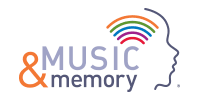 Top Crooners 1940-1969Oh What It Seemed To BeFrank SinatraYou’ll Never Walk AloneJudy GarlandA Cottage For SaleBilly EckstineI Can’t Begin to Tell YouBing CrosbyThe GypsyDinah ShorePrisoner of LovePerry ComoGolden EarringPeggy LeeTo Each His OwnEddy HowardThat’s My DesireFrankie LaineMy HappinessElla FitzgeraldMam’selleArt LundSo TiredKay StarrPeg O’ My HeartBuddy ClarkNice ‘n’ EasyFrank SinatraThe Twelfth of NeverJohnny MathisVolareDean MartinWhen I Fall in LoveNat King ColeBeyond the SeaBobby DarinMy Kind of GirlMatt MonroCatch a Falling StarPerry ComoCanadian SunsetAndy WilliamsA Foggy Day in London TownMel TormeHey ThereSammy Davis Jr.I ApologizeBilly EckstineOn the Street Where You LiveVic DamoneLady of SpainEddie FisherI Love You SamanthaBing CrosbyThe Lady is a TrampBuddy GrecoMr. SandmanDickie ValentineIt Had to Be You Jerry Vale